ПРЕСС-РЕЛИЗк старту старт десятого сезона квадросерии Can-Am X RaceНи в одном регионе России так не любят и не поддерживают автоспорт, как в Татарстане. Родина многих известных спортсменов, династий, а также место проведения различных соревнований – всё это о гостеприимной республике. Символично, что именно здесь, в Татарстане, будет дан старт десятого сезона квадросерии Can-Am X Race. Крупнейшая гонка на мотовездеходах и квадроциклах в России в этот раз стартует у стен Казанского кремля и пройдёт с 7 по 9 июня на территории Пестречинского, Лаишевского, Рыбно-Слободского, Тюлячинского и Мамадышского районов Республики Татарстан. Регистрацию на участие в первом этапе Открытой внедорожной квадросерии Can-Am X Race прошли 50 экипажей из России, Казахстана, Украины и Белоруссии, которым предстоит за два спортивных дня преодолеть порядка 466 км. Республику Татарстан на домашнем этапе будут представлять 16 экипажей. На старт выйдут неоднократные победители соревнований Ирек Миннахметов, Раис Минниханов, Тимур Шигабутдинов. Впервые в ралли-рейде на мотовездеходе примут участие Андрей Каргинов и Андрей Мокеев. На квадроцикле выступит известный спортсмен из Казахстана Артур Ардавичус. Для поклонников квадроспорта приятна будет также встреча с первым россиянином – победителем ралли Dakar в категории Quad Сергеем Карякиным.Ралли-рейд – автомобильное соревнование, проходящее по пересечённой местности и дорогам общего пользования, поэтому основная часть трассы не доступна для зрителей. Следить за результатами можно в режиме реального времени – на официальном сайте гонки www.canamxrace.ru будут опубликованы ссылки на онлайн-мониторинг.ВНИМАНИЮ СМИПознакомиться с участниками и соревнованием можно будет 7 июня – с 17:00 до 20:00 на площади Тысячелетия состоится торжественное открытие соревнований.Старт спортивной части состоится 8 июня в п. Шали (старт спортивной части), зрительская зона будет работать с 9:30 до 11:00. Вход свободный. При необходимости для представителей СМИ будет организован трансфер на место старта гонки в пос. Шали.Контактное лицо: Галина Кошелева, пресс-секретарь серии, тел.: 8 (912) 202-15-21; email: info@canamxrace.ru Для справки:Can-Am X Race – крупнейшая серия соревнований на квадроциклах и мотовездеходах в России. Проходит с 2010 года. За это время участниками этапов квадросерии Can-Am стали более 500 спортсменов из 30 регионов России, а также представители Казахстана, Украины, Латвии и Белоруссии. Всего за это время под её именем было проведено 26 соревнований. На квадроциклах и мотовездеходах участники промчались по степям Ставрополя и Волгограда, попробовали на вкус пески Астрахани, не раз были в Свердловской, Челябинской областях, знают не хуже местных жителей лесные дороги Удмуртии и Марий Эл. Но Татарстан – один из любимых регионов. Здесь живёт много участников серии, а этапы гонки проходили на территории республики шесть раз. Дважды бивуак (базовый лагерь) располагался в Сабинском районе, дважды в Бугульминском, и также два раза в районе г. Альметьевск. Впервые торжественный старт будет дан в Казани.Анонс соревнования https://www.youtube.com/watch?v=rMCXpQmdOWQ Программа 1 этапа Can-Am X Race 20197 июня, пятница08:00-14:00 – административные проверки; техническая инспекция17:00-20:00 – торжественное открытие 1 этапа Can-Am X Race 2019. Казань, Площадь Тысячелетия8 июня, суббота8:15-9:00 – первый суперспецучасток (п. Шали)9:30-11:00 – старт на основную гонку; программа для зрителей (п. Шали)15:45 – 18:00 (приблизительно) – финиш экипажей (п. Шали)9 июня, воскресенье9:00 – старт первого экипажа12:10-15:20 – финиш гонки17:30 – публикация предварительных результатов гонки18:00 – награждение победителей и призёровМИНИСТЕРСТВО СПОРТА РЕСПУБЛИКИ ТАТАРСТАНМИНИСТЕРСТВО СПОРТА РЕСПУБЛИКИ ТАТАРСТАН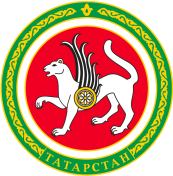 ТАТАРСТАН РЕСПУБЛИКАСЫ СПОРТ МИНИСТРЛЫГЫТАТАРСТАН РЕСПУБЛИКАСЫ СПОРТ МИНИСТРЛЫГЫул.Петербургская, д.12, г.Казань, 420107ул.Петербургская, д.12, г.Казань, 420107Петербургская урамы, 12 нче йорт, Казан шәһәре, 420107Петербургская урамы, 12 нче йорт, Казан шәһәре, 420107Тел.: (843) 222-81-01, факс: (843) 222-81-79. E-mail: mdmst@tatar.ru, http://minsport.tatarstan.ruТел.: (843) 222-81-01, факс: (843) 222-81-79. E-mail: mdmst@tatar.ru, http://minsport.tatarstan.ruТел.: (843) 222-81-01, факс: (843) 222-81-79. E-mail: mdmst@tatar.ru, http://minsport.tatarstan.ruТел.: (843) 222-81-01, факс: (843) 222-81-79. E-mail: mdmst@tatar.ru, http://minsport.tatarstan.ruТел.: (843) 222-81-01, факс: (843) 222-81-79. E-mail: mdmst@tatar.ru, http://minsport.tatarstan.ruТел.: (843) 222-81-01, факс: (843) 222-81-79. E-mail: mdmst@tatar.ru, http://minsport.tatarstan.ru